EXPERIMENTS (SECTION-A)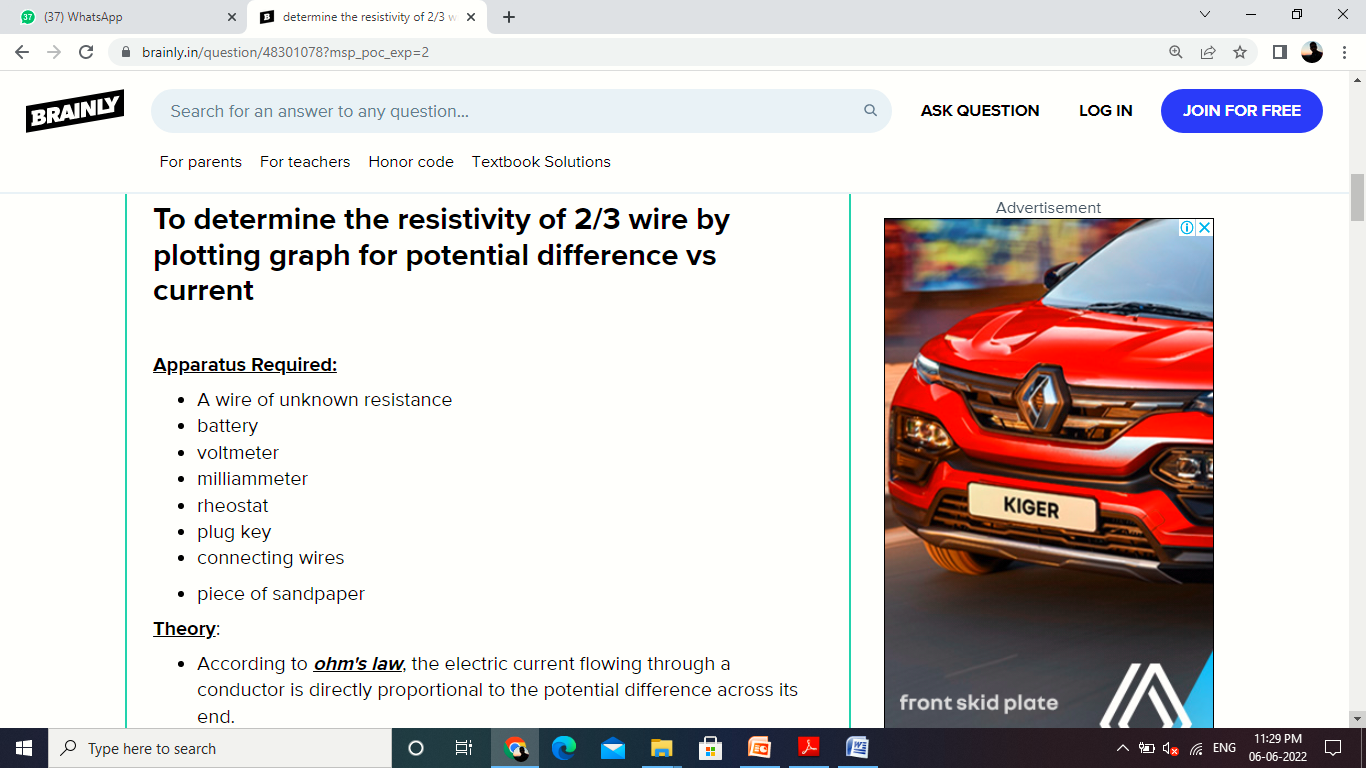 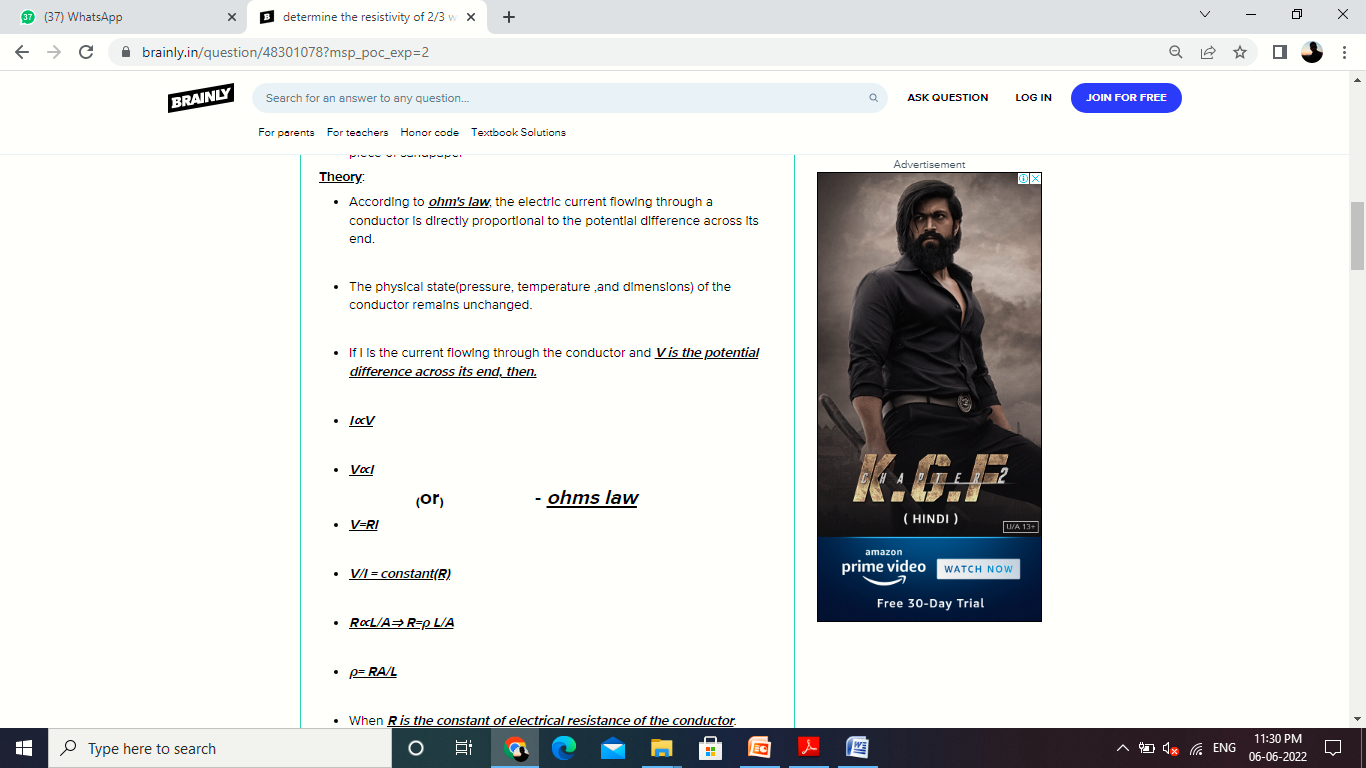 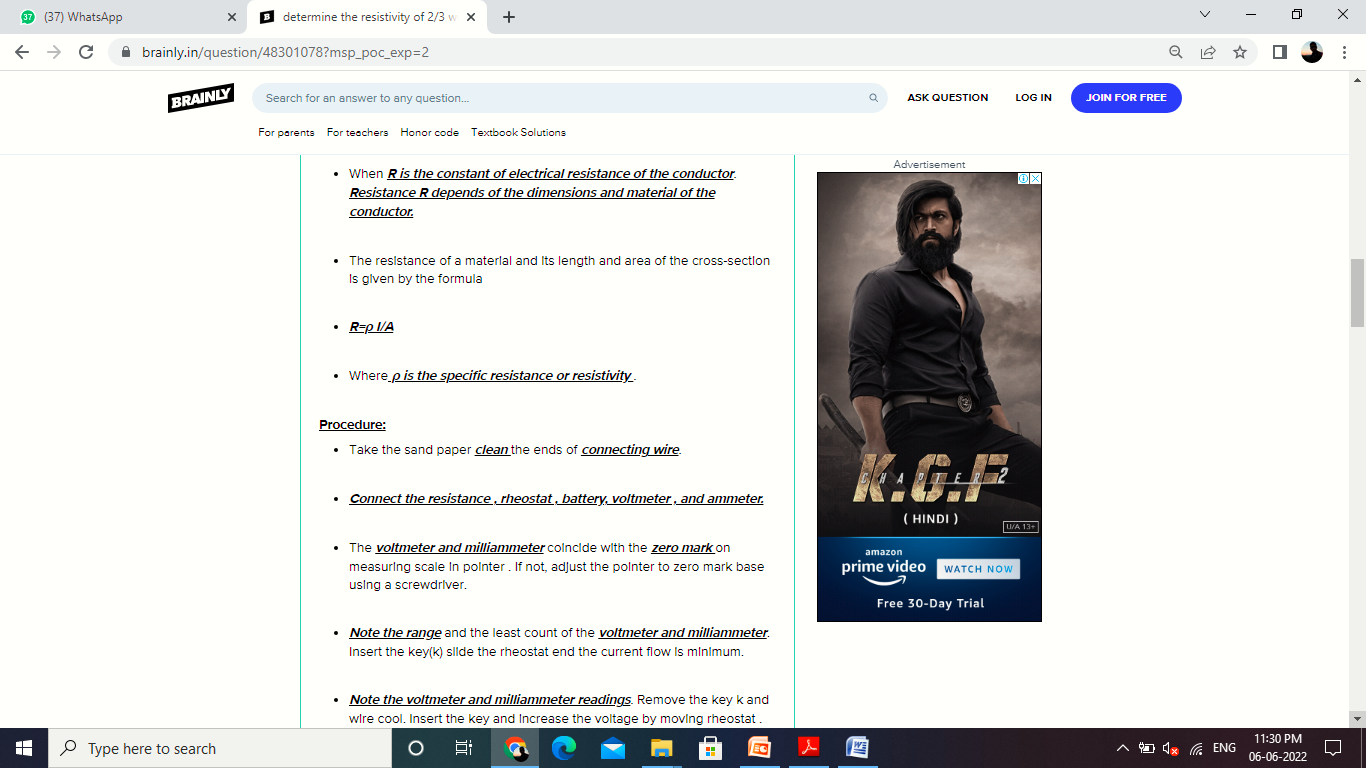 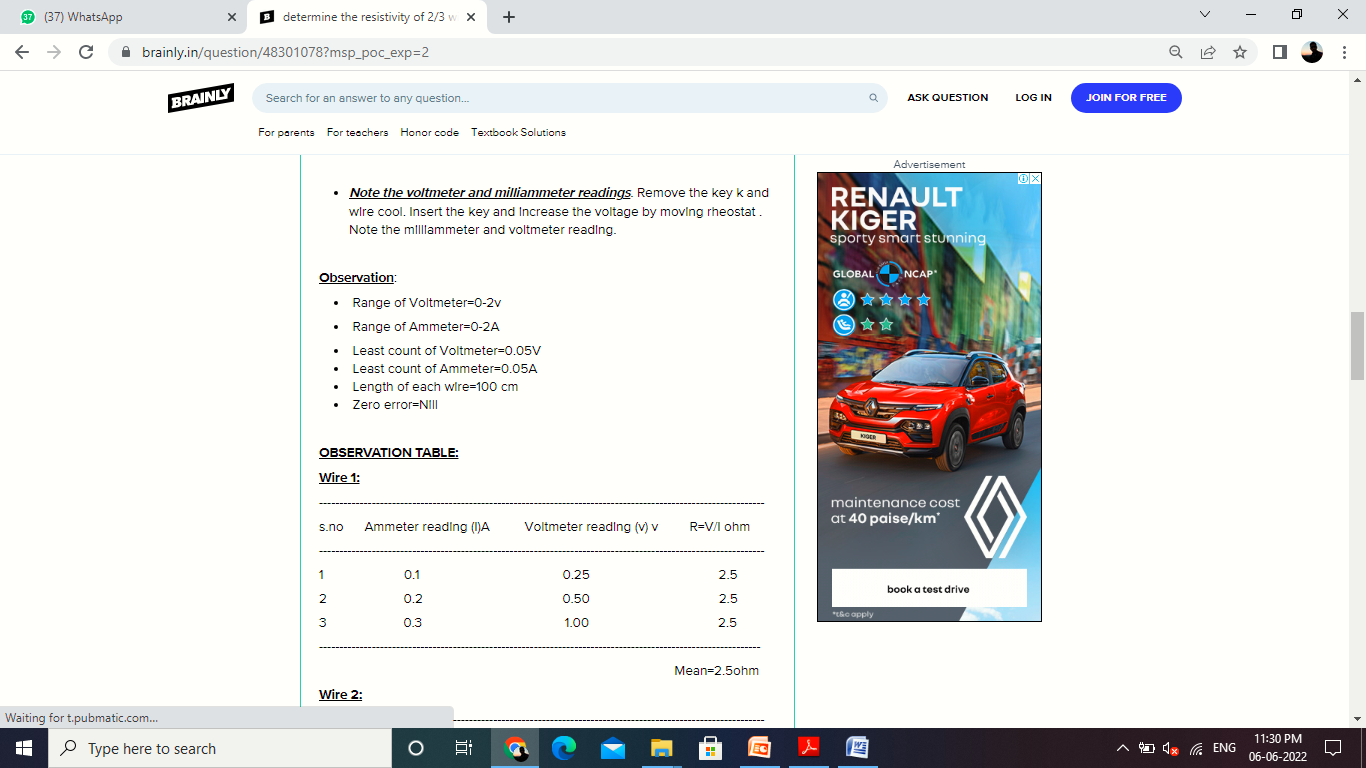 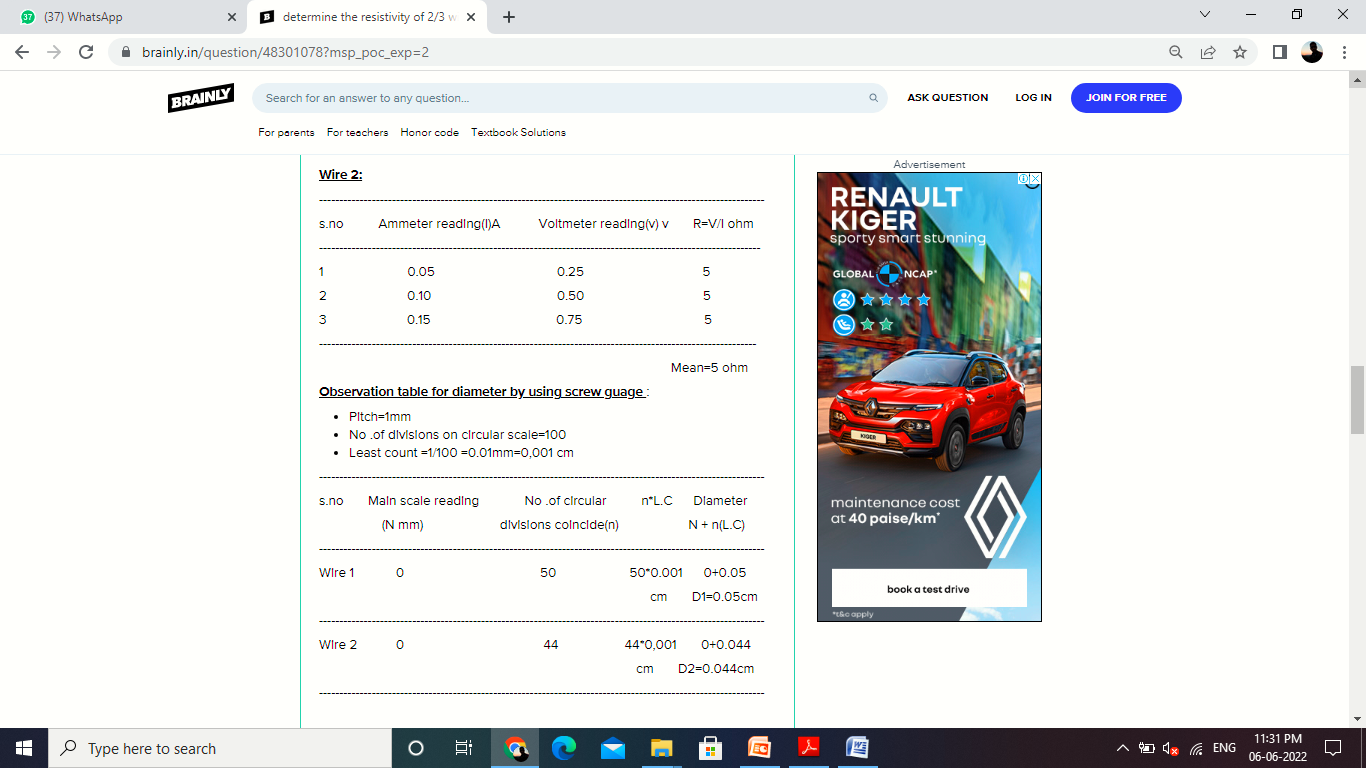 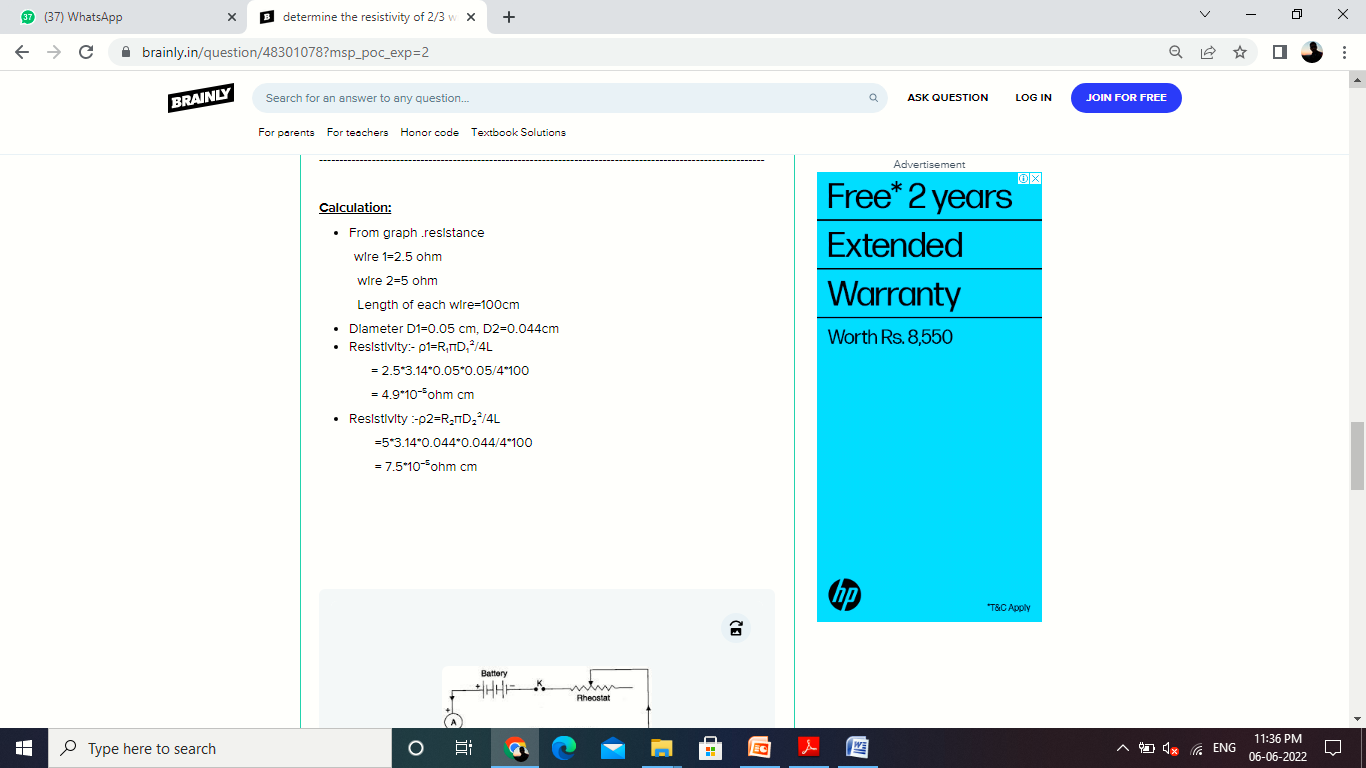 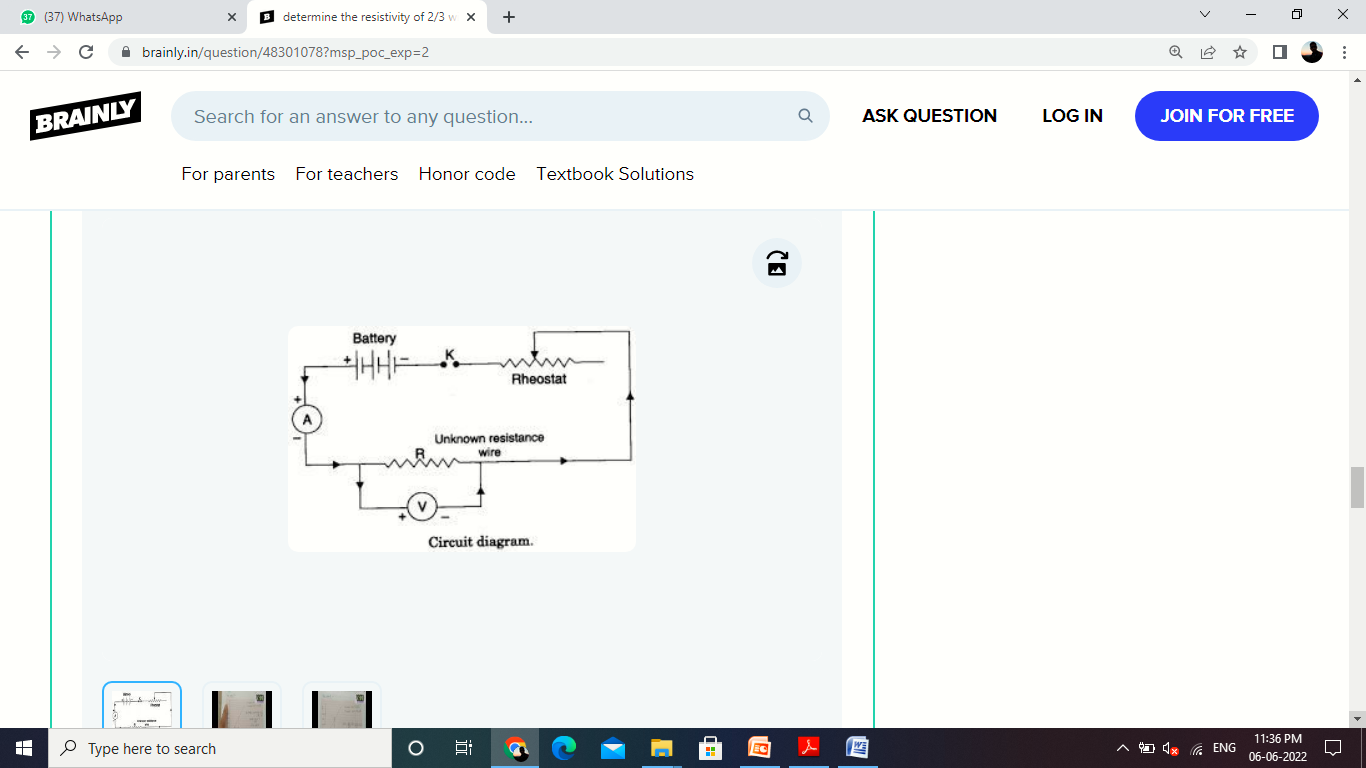 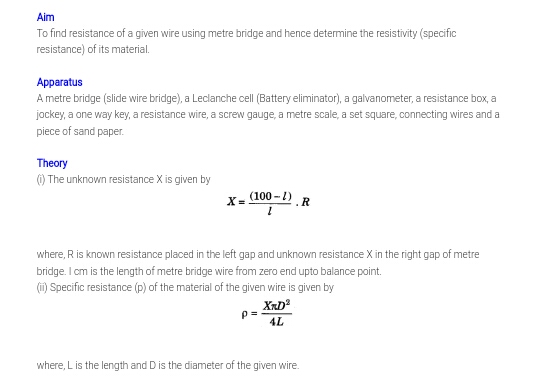 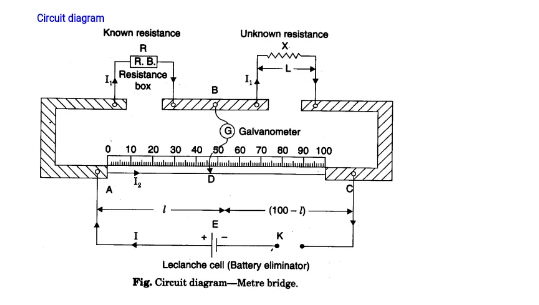 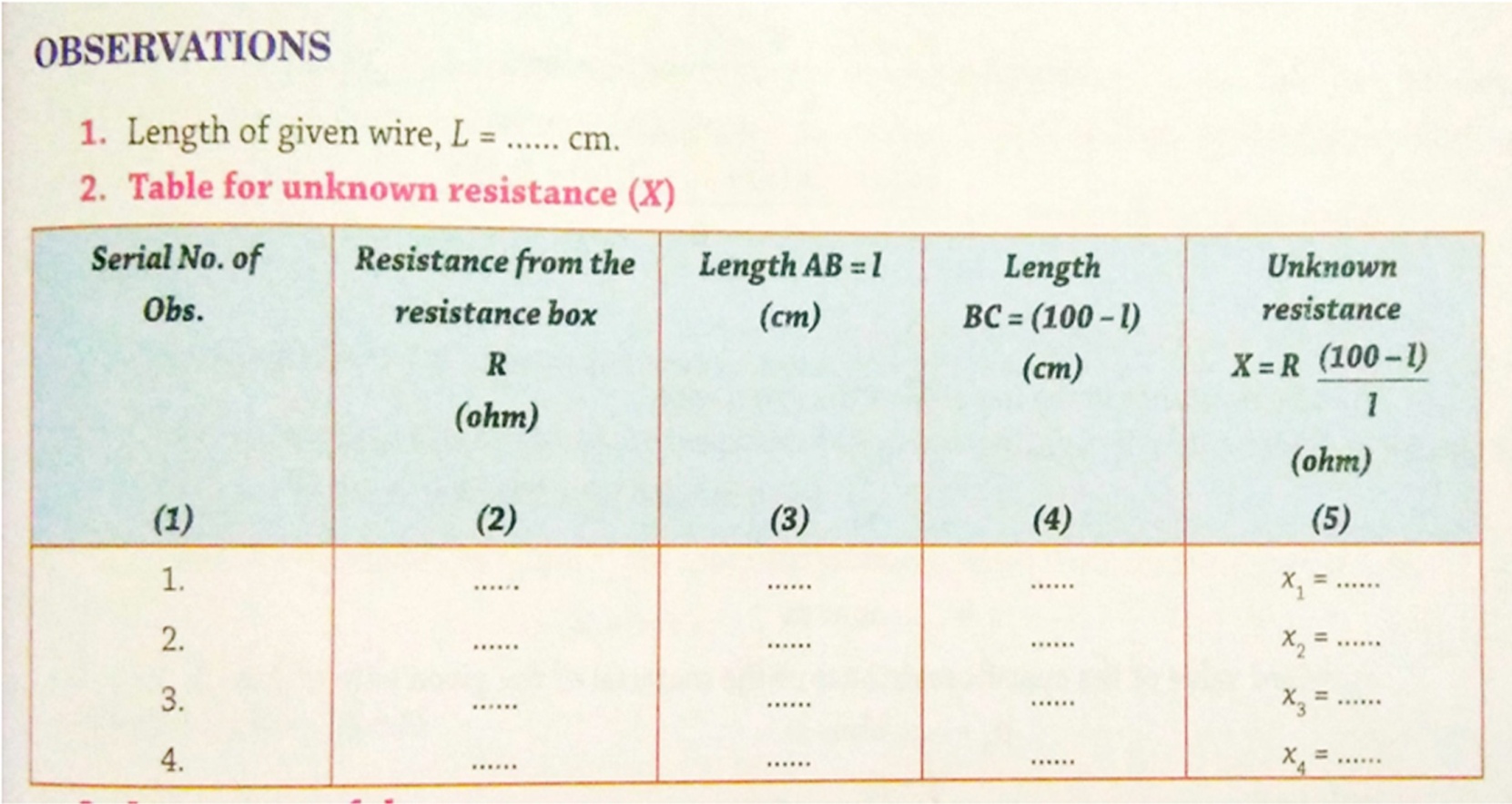 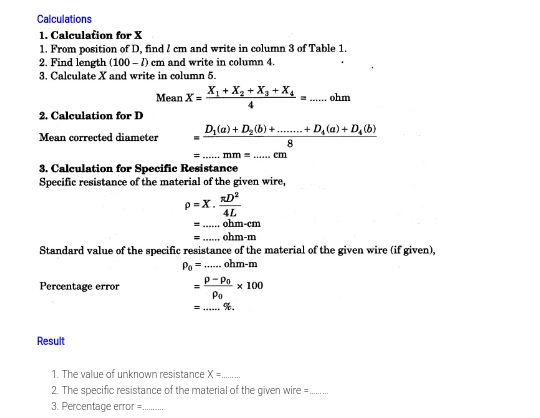 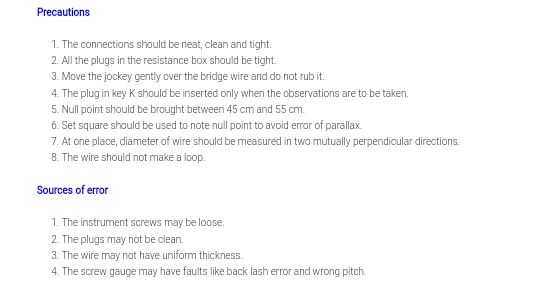 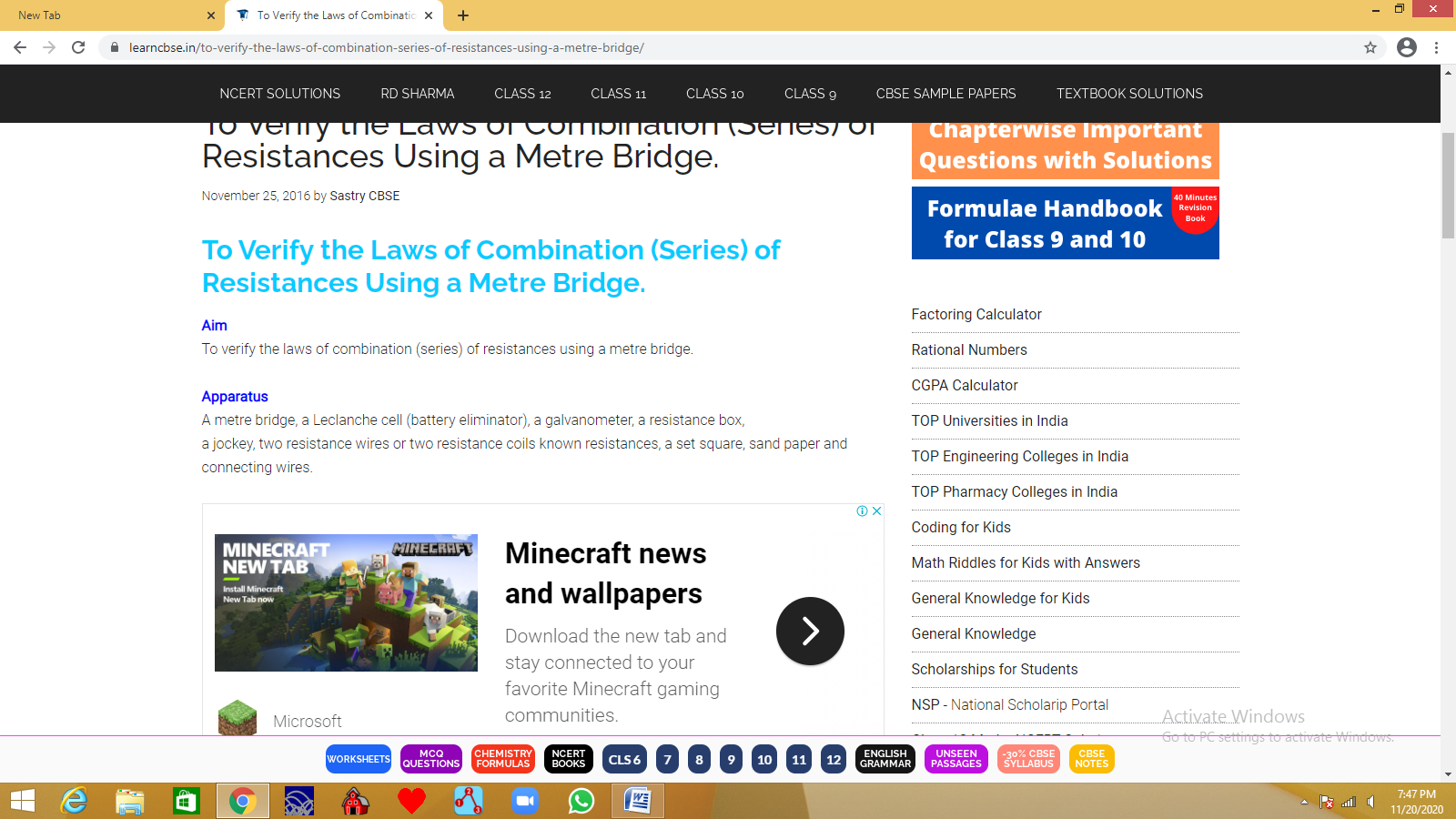 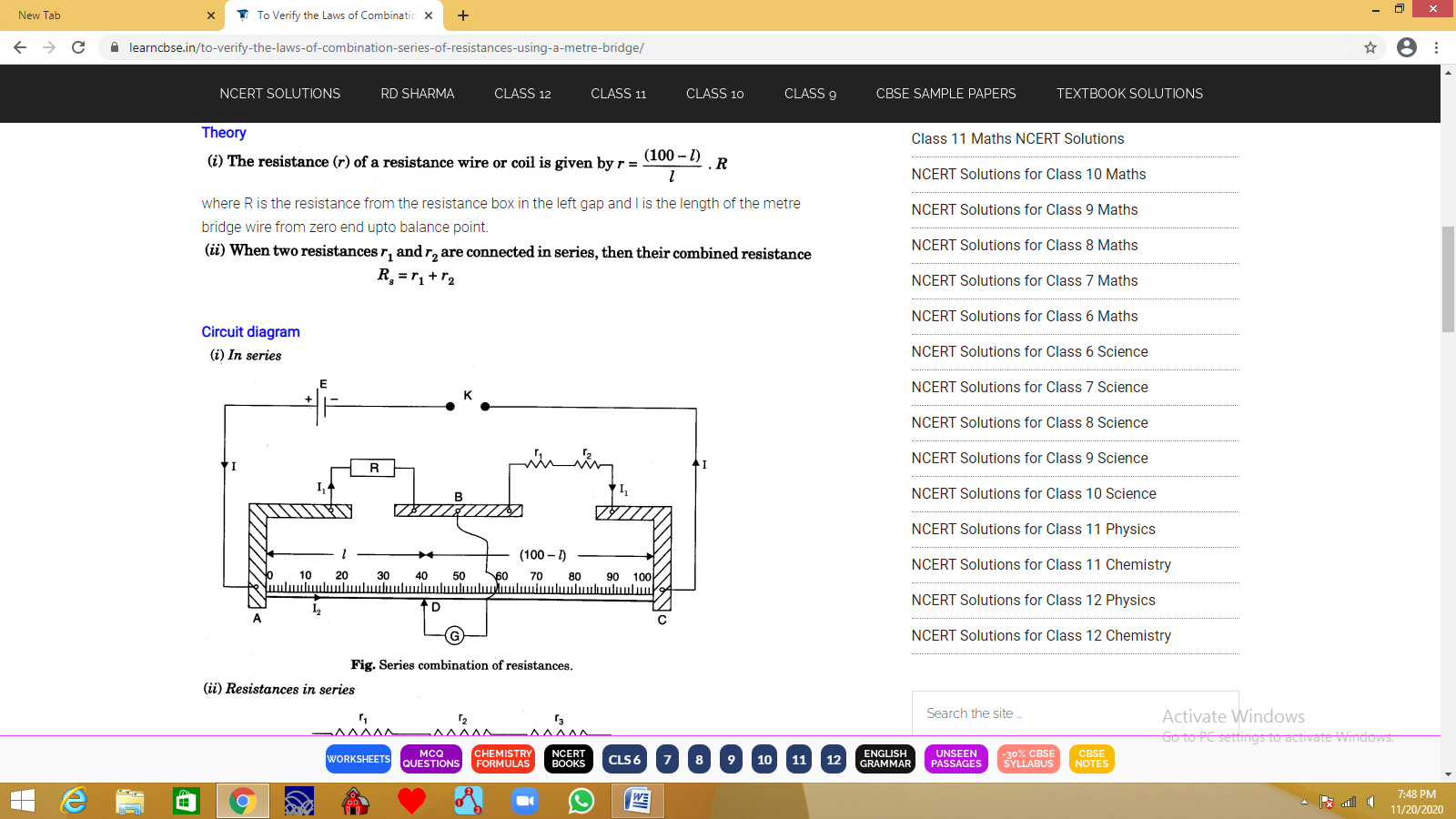 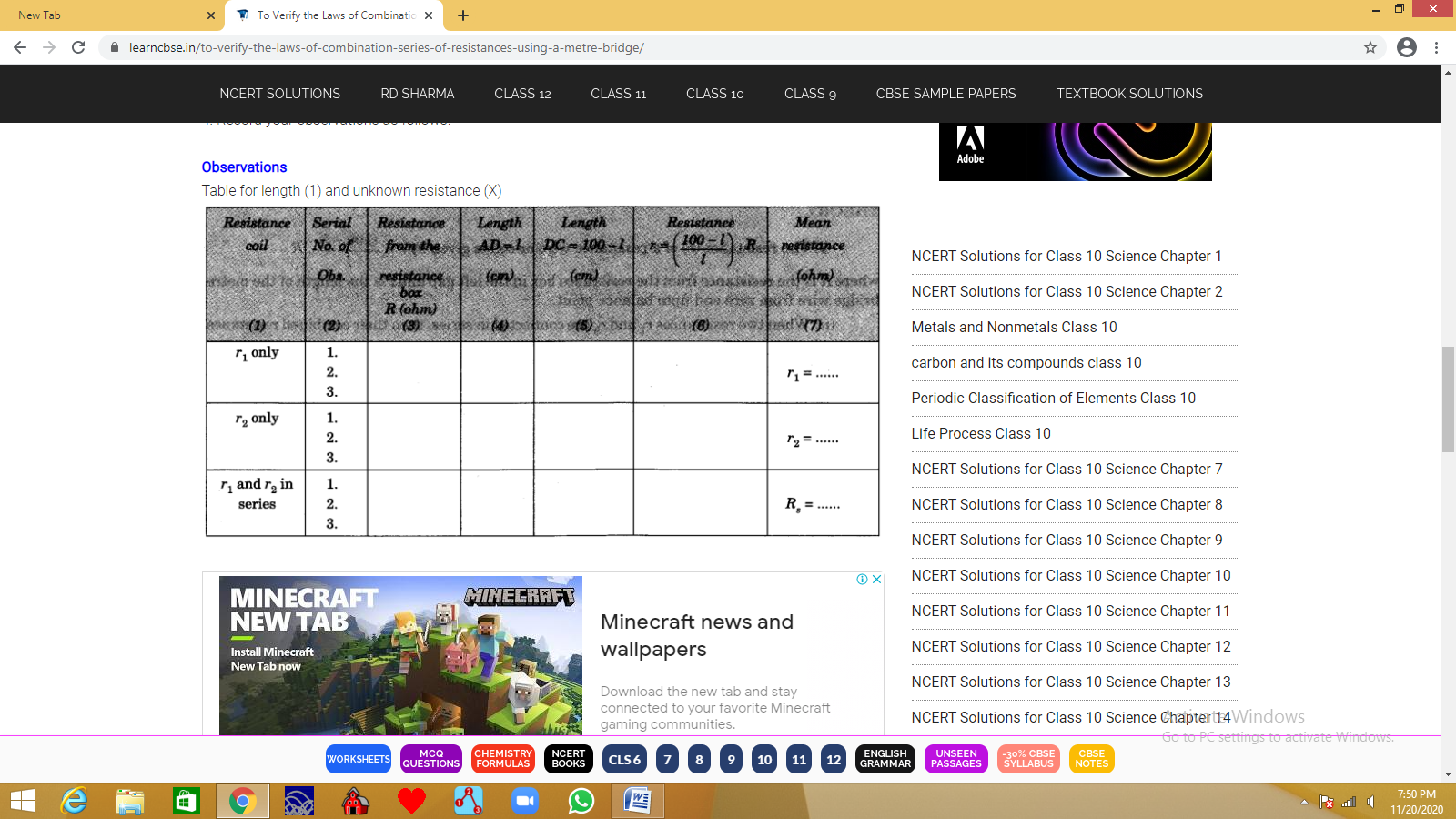 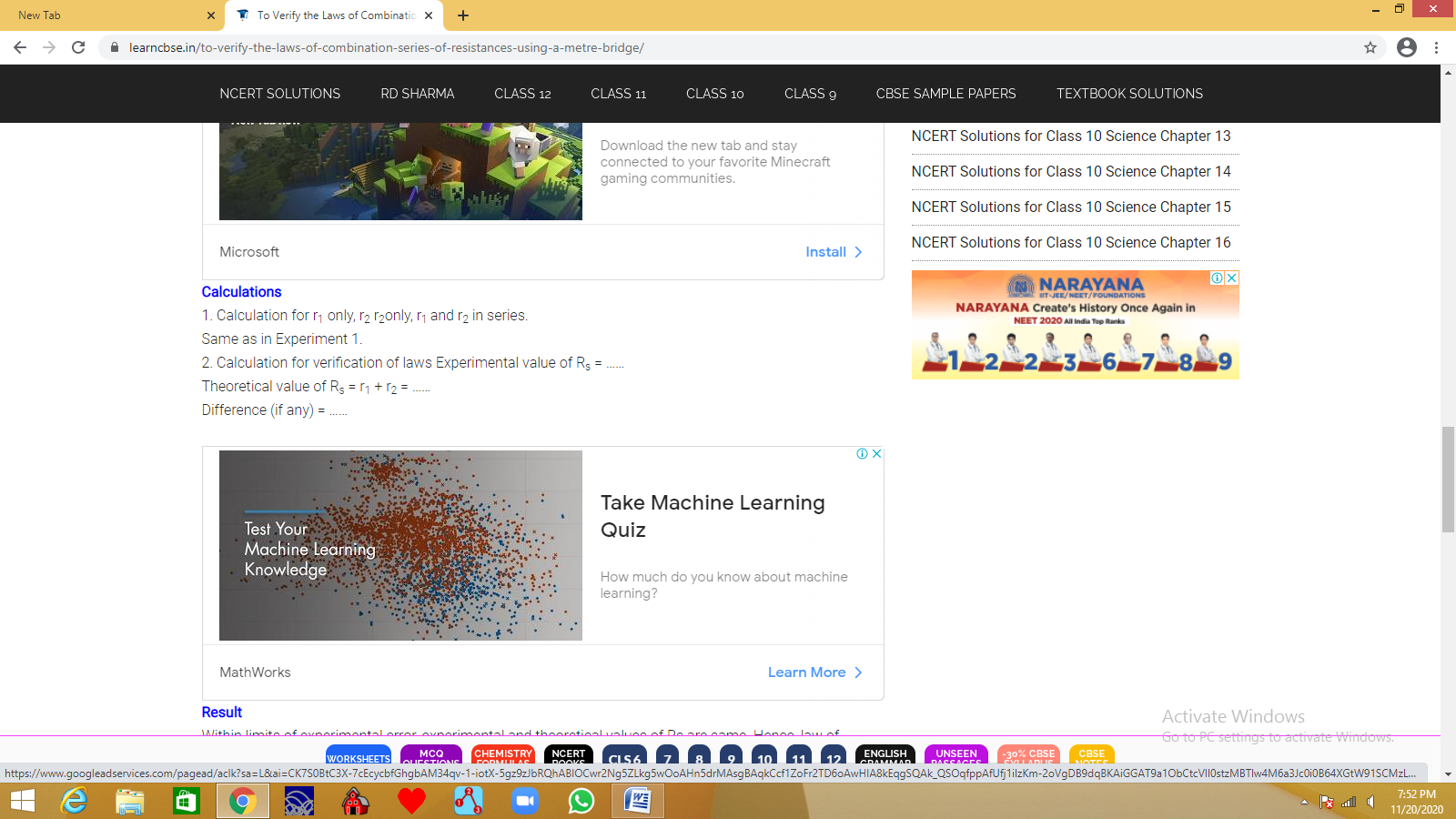 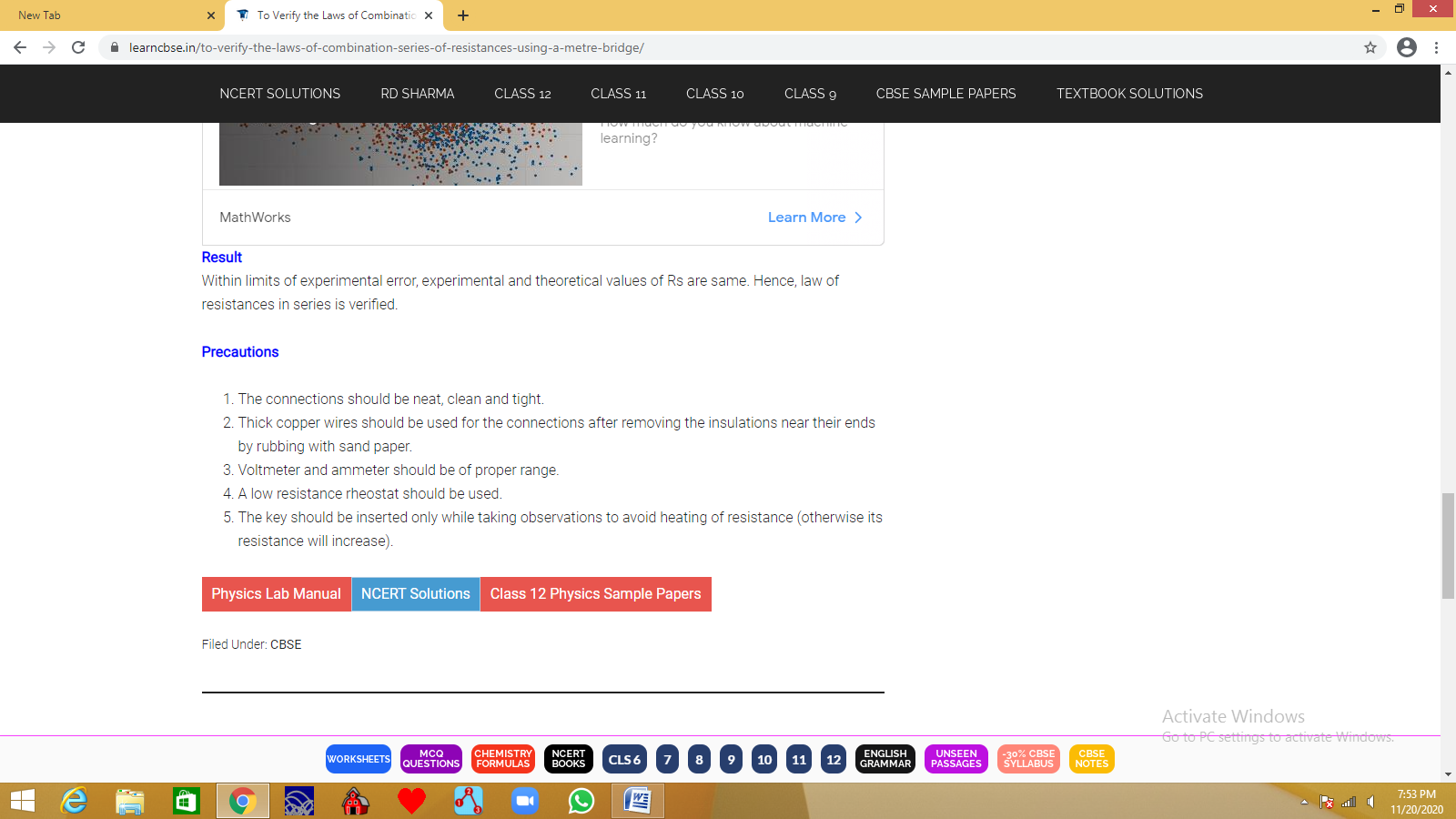 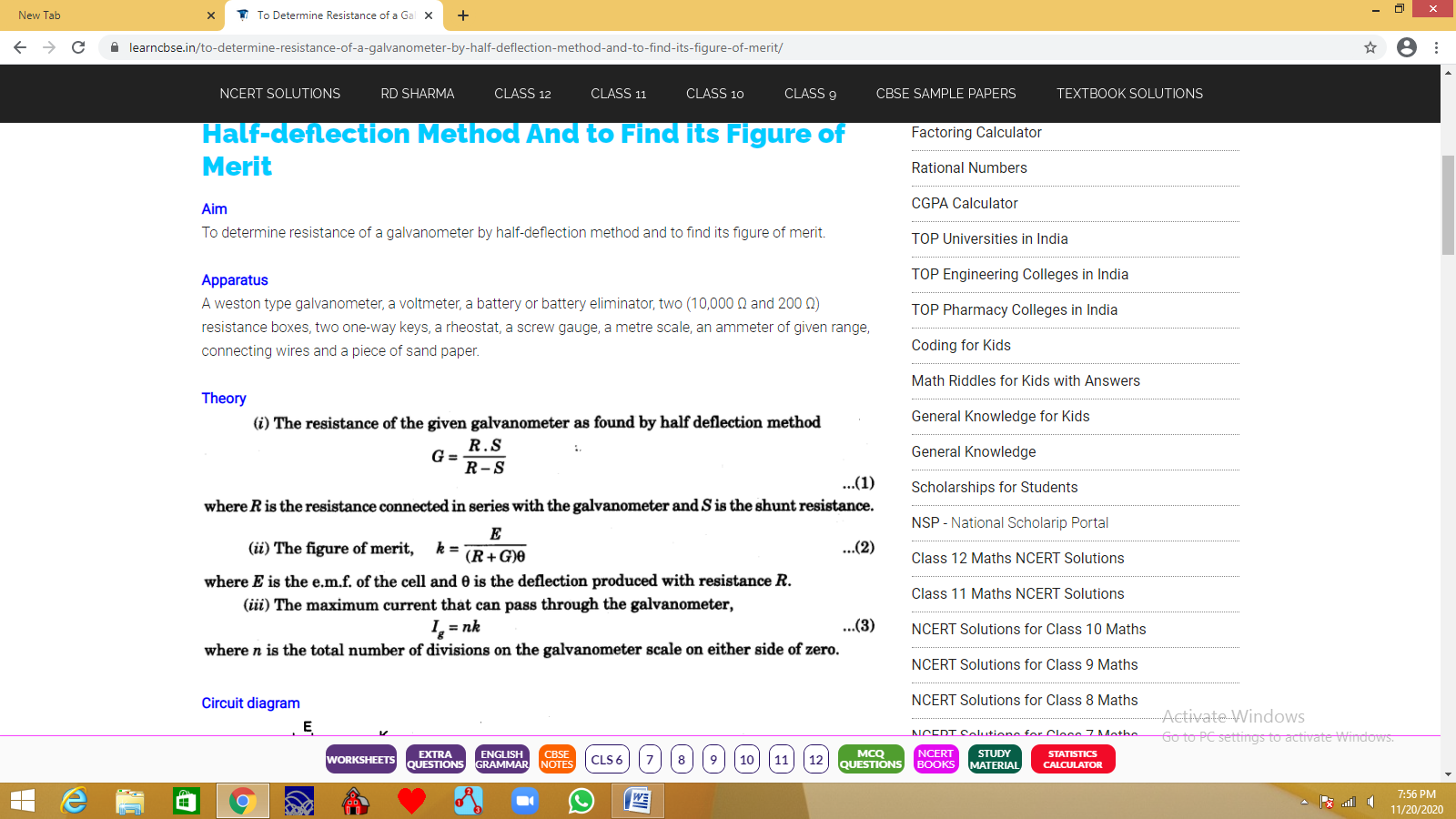 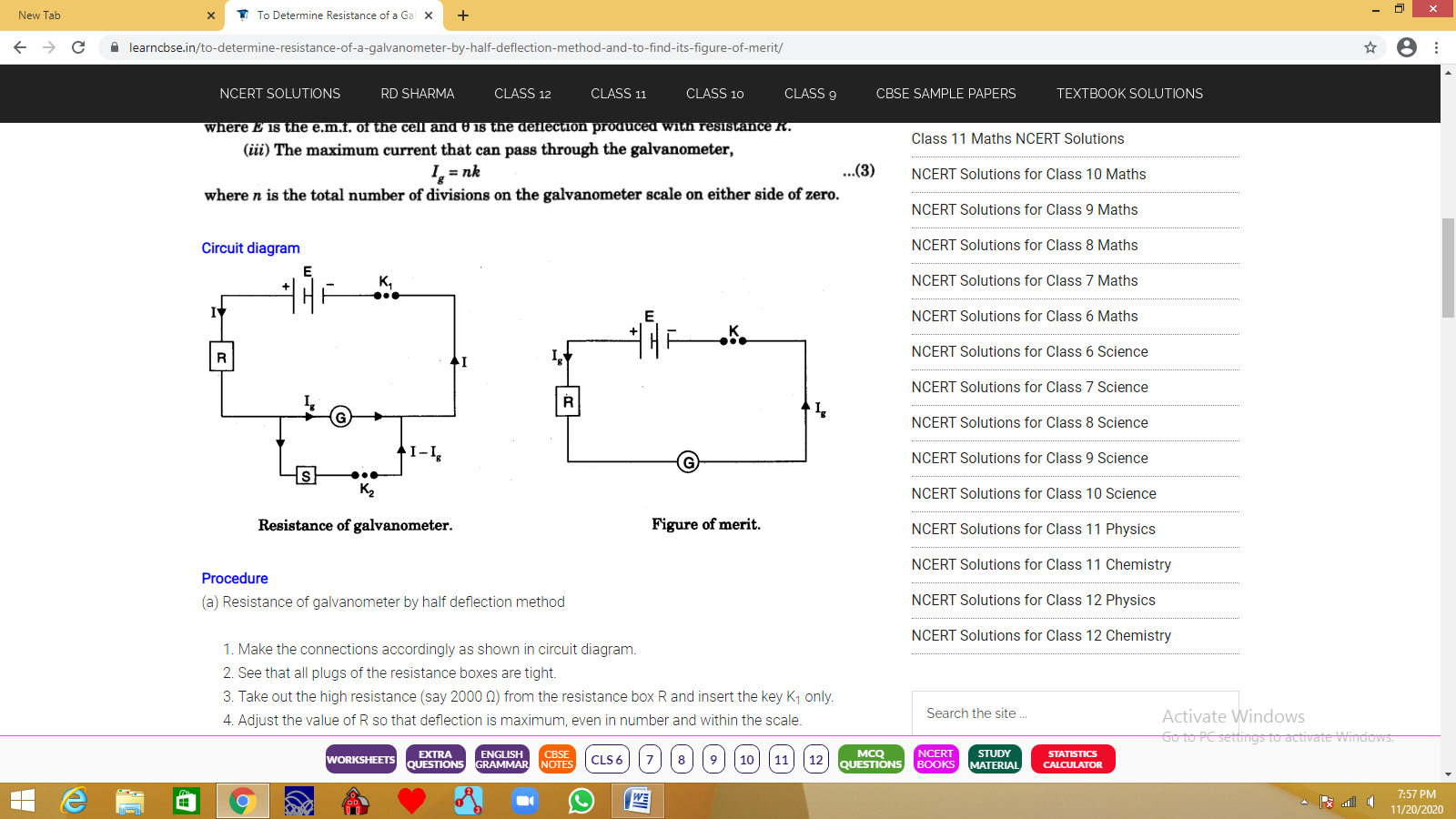 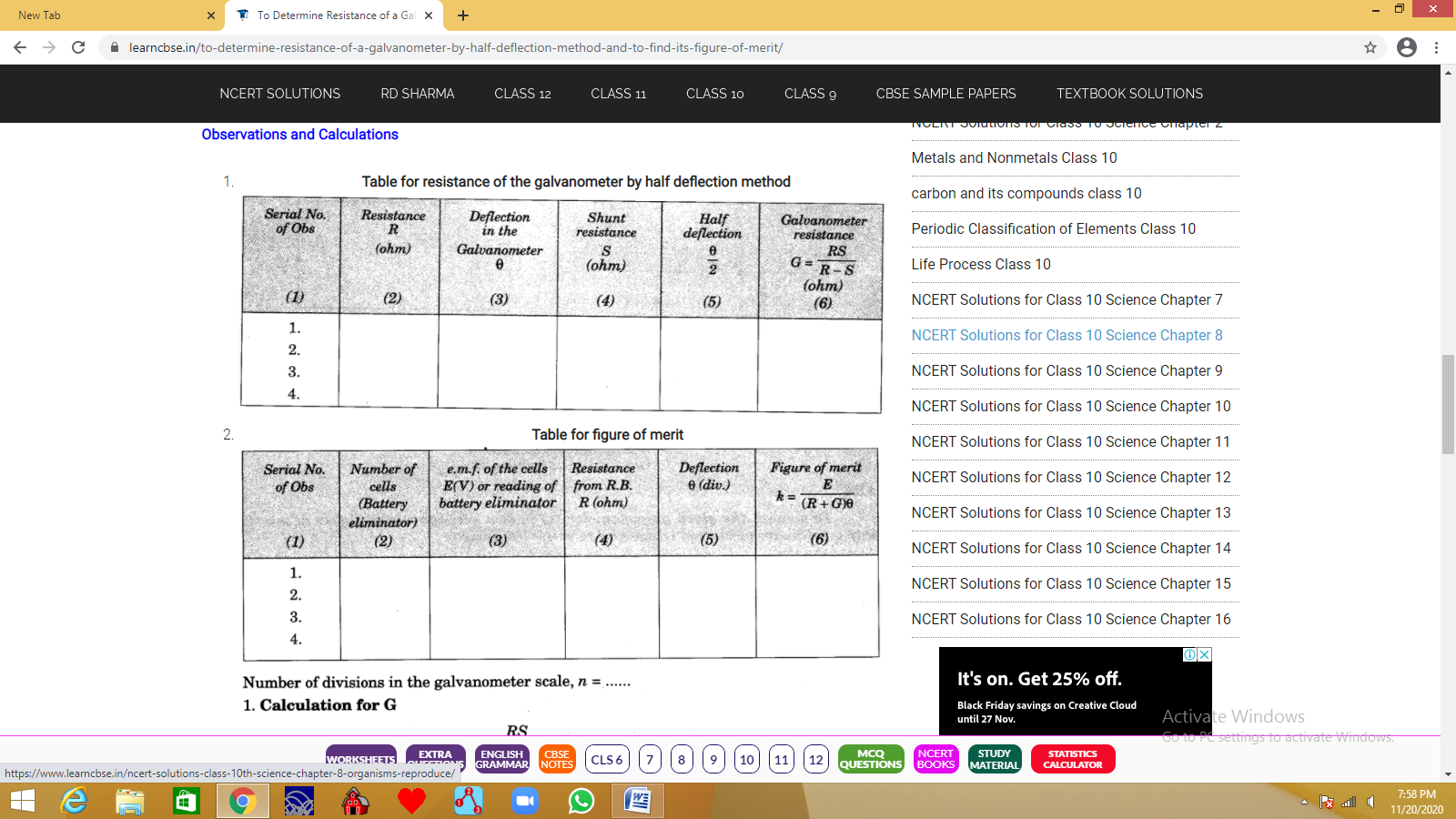 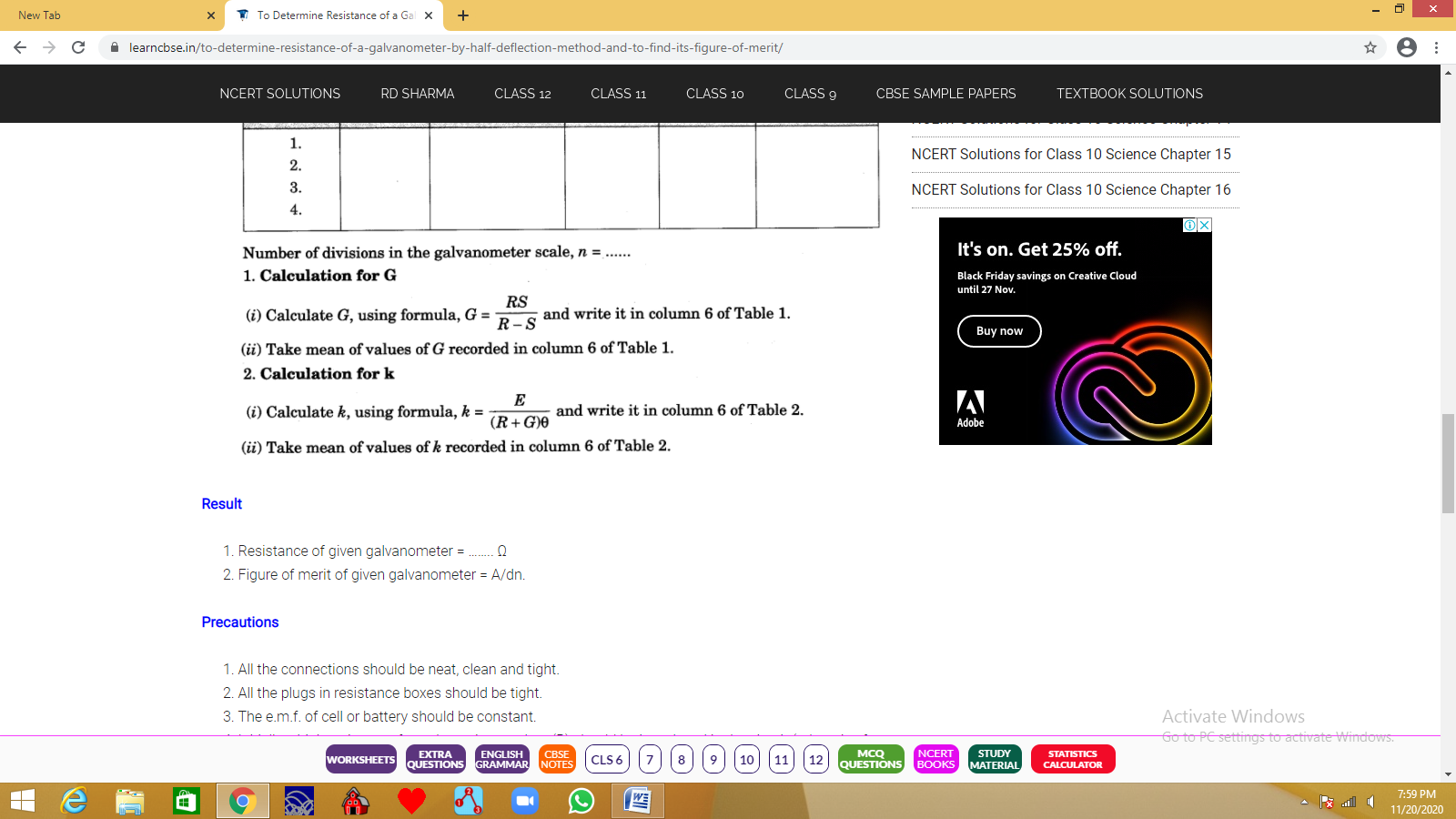 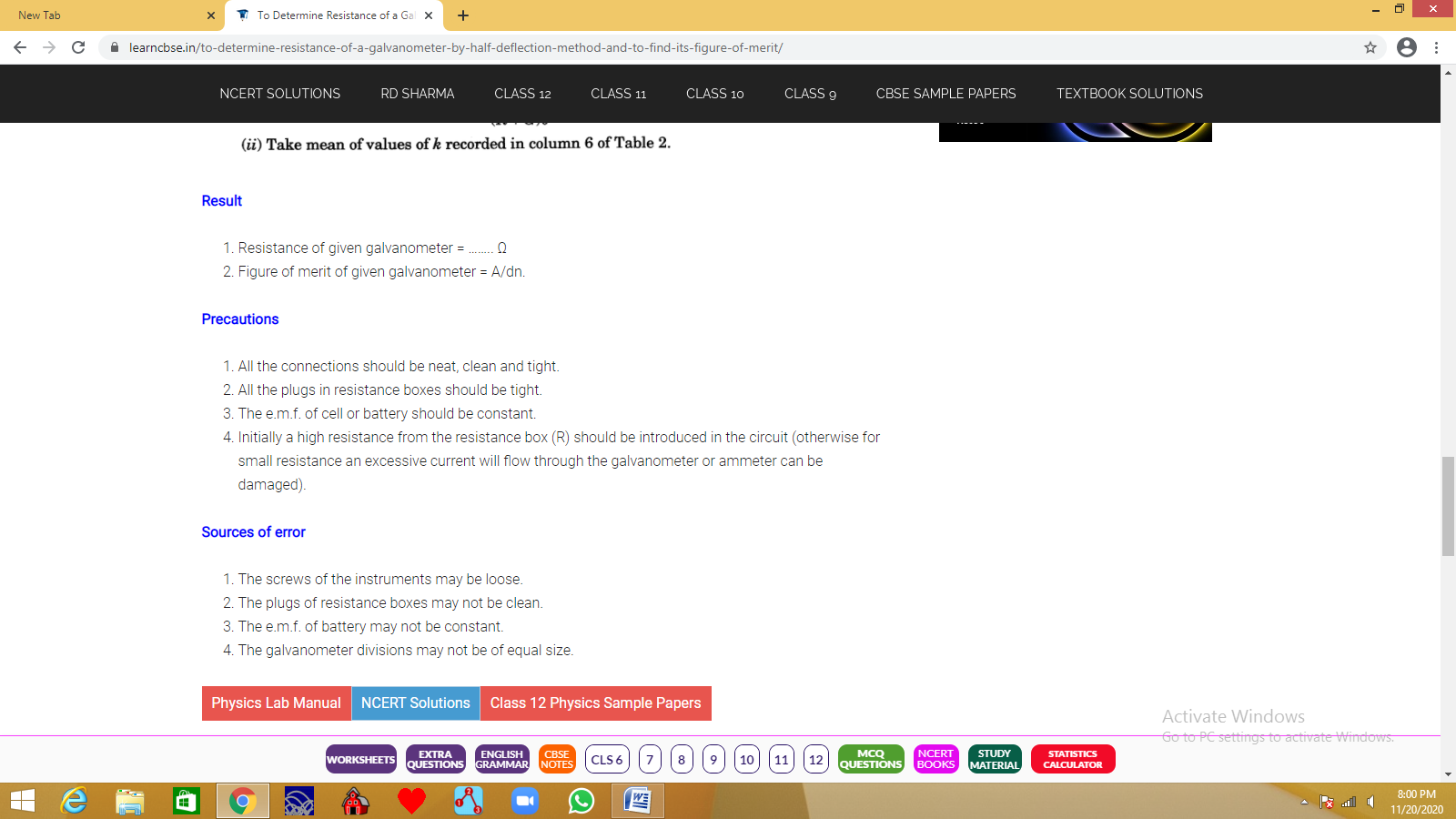 